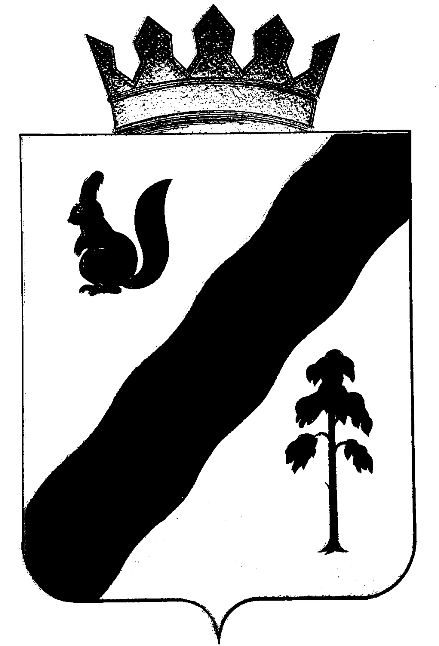 ПОСТАНОВЛЕНИЕАДМИНИСТРАЦИи ГАЙНСКОГО МУНИЦИПАЛЬНОГО РАЙОНА ПЕРМСКОГО КРАЯО внесении изменений в постановлениеадминистрации Гайнского муниципальногорайона от 13.11.2015г. №467 «Об утверждении ведомственной целевой программы военно-патриотического воспитания«Учусь служить Отечеству на 2016-2018 годы»В соответствии с Уставом Гайнского муниципального района, на основании Положения о бюджетном процессе в Гайнском муниципальном районе, утверждённого решением Земского Собрания Гайнского муниципального района от 23.11.2007 года  №188 (в последующих редакциях),  администрация Гайнского муниципального районаПОСТАНОВЛЯЕТ:1. Внести в постановление администрации Гайнского муниципального района от 13.11.2015 №467 «Об утверждении ведомственной целевой программы военно-патриотического воспитания «Учусь служить Отечеству на 2016-2018г.г.» (в редакции от 01.11.2016г. №540, от 20.12.2016г. №657) следующие изменения:1.1.позицию 9 раздела 4. «Система программных мероприятий, ресурсное обеспечение и финансово-экономическое обоснование Программы»Изложить в следующей  редакции:1.2.позицию 12 раздела 4. «Система программных мероприятий, ресурсное обеспечение и финансово-экономическое обоснование Программы»Изложить в следующей редакции:1.3.Дополнить раздел 4. «Система программных мероприятий, ресурсное обеспечение и финансово-экономическое обоснование Программы»  следующими позициями:2. Настоящее постановление вступает в силу со дня его подписания и подлежит опубликованию на официальном сайте администрации Гайнского муниципального района.3.Контроль за исполнением постановления возложить на начальника управления образования Н.А. Анфалову.Глава муниципального района - глава администрацииГайнского муниципального района                                                    В.В. Исаев17.11.2017№574-245-01-08№п/пНазвание мероприятияОбъём финансирования в 2017г., руб.Источник финансированияОбоснованиерасходов нареализацию мероприятий9Районные Президентские состязания (до 50 участников)6 000Бюджет Гайнского районаПриобретение наградной продукции: кубки, медали, дипломы, сувениры№п/пНазвание мероприятияОбъём финансирования в 2017г., руб.Источник финансированияОбоснованиерасходов нареализацию мероприятий9Районные Президентские состязания (до 50 участников)2100Бюджет Гайнского районаПриобретение наградной продукции: кубки, медали, дипломы, сувениры№п/пНазвание мероприятияОбъём финансирования в 2017г., руб.Источник финансированияОбоснованиерасходов нареализацию мероприятий12Районный легкоатлетический кросс «Золотая осень» (до 150 участников)10 000Бюджет Гайнского районаПриобретение наградной продукции: кубки, медали, дипломы, сувениры№п/пНазвание мероприятияОбъём финансирования в 2017г., руб.Источник финансированияОбоснованиерасходов нареализацию мероприятий12Районный легкоатлетический кросс «Золотая осень» (до 150 участников)5 000Бюджет Гайнского районаПриобретение наградной продукции: кубки, медали, дипломы, сувениры№п/пНазвание мероприятияОбъём финансирования в 2017г., руб.Источник финансированияОбоснованиерасходов нареализацию мероприятий9.1.Районные соревнования по баскетболу среди 10-11 классов1400Бюджет Гайнского районаПриобретение наградной продукции: кубки, медали, дипломы, сувениры27Открытие отряда ВВПДЮД «ЮНАРМИЯ»7500Бюджет Гайнского районаПриобретение атрибутики: беретов, значков 